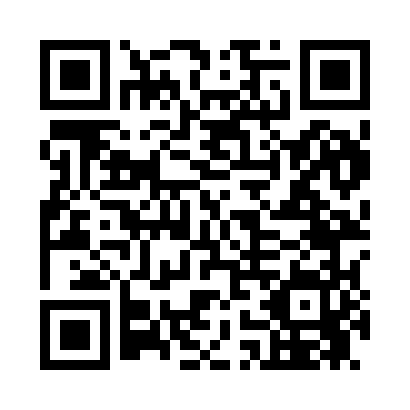 Prayer times for Bowers, Oklahoma, USAWed 1 May 2024 - Fri 31 May 2024High Latitude Method: Angle Based RulePrayer Calculation Method: Islamic Society of North AmericaAsar Calculation Method: ShafiPrayer times provided by https://www.salahtimes.comDateDayFajrSunriseDhuhrAsrMaghribIsha1Wed5:146:301:195:038:089:242Thu5:136:291:195:038:089:253Fri5:116:281:185:038:099:264Sat5:106:271:185:038:109:275Sun5:096:261:185:038:119:286Mon5:086:251:185:038:129:297Tue5:066:241:185:038:129:318Wed5:056:241:185:038:139:329Thu5:046:231:185:038:149:3310Fri5:036:221:185:048:159:3411Sat5:026:211:185:048:169:3512Sun5:016:201:185:048:169:3613Mon5:006:191:185:048:179:3714Tue4:596:191:185:048:189:3815Wed4:586:181:185:048:199:3916Thu4:576:171:185:048:199:4017Fri4:566:161:185:048:209:4118Sat4:556:161:185:058:219:4219Sun4:546:151:185:058:229:4320Mon4:536:141:185:058:229:4421Tue4:526:141:185:058:239:4522Wed4:516:131:185:058:249:4623Thu4:516:131:195:058:259:4724Fri4:506:121:195:058:259:4825Sat4:496:121:195:068:269:4926Sun4:486:111:195:068:279:5027Mon4:486:111:195:068:279:5128Tue4:476:101:195:068:289:5129Wed4:476:101:195:068:299:5230Thu4:466:101:195:068:299:5331Fri4:456:091:205:078:309:54